№ п/пНаименование товарЕд. изм.Кол-воТехнические, функциональные характеристикиТехнические, функциональные характеристики№ п/пНаименование товарЕд. изм.Кол-воПоказатель (наименование комплектующего, технического параметра и т.п.)Описание, значениеКачалка на пружинке «Лошадка 3»КАЧ-20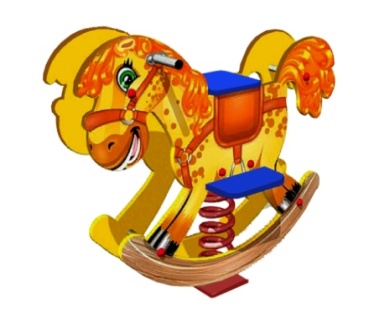 Шт. 1Качалка на пружинке «Лошадка 3»КАЧ-20Шт. 1Высота  (мм) 900Качалка на пружинке «Лошадка 3»КАЧ-20Шт. 1Длина  (мм)1000Качалка на пружинке «Лошадка 3»КАЧ-20Шт. 1Ширина  (мм)300Качалка на пружинке «Лошадка 3»КАЧ-20Шт. 1Применяемые материалыПрименяемые материалыКачалка на пружинке «Лошадка 3»КАЧ-20Шт. 1Конструктивные особенности качалка на пружине в виде лошадки состоит из:-пружина диаметром 126 мм, высотой 400мм из прута диаметром 16 мм расстояние между витками 12 мм в любом положение на постаменте;-сидения и подножки - 2шт. (из влагостойкой фанеры толщиной 18 мм) -Руль в кол-ве 1шт. из влагостойкой фанеры толщиной 18 мм.- корпус   в виде "Лошадки"  выполнен из влагостойкой фанеры толщиной 18мм  с изображение в виде "Лошадки" (наклейка). - ручки  в кол-ве 2 из металлической трубы сечение 27и толщенной стенки 2.7мм.Качалка на пружинке «Лошадка 3»КАЧ-20Шт. 1ЗаглушкиПластиковые, разных цветов, на места резьбовых соединений. Качалка на пружинке «Лошадка 3»КАЧ-20Шт. 1МатериалыВлагостойкая фанера марки ФСФ сорт 2/2, окрашенная двухкомпонентной полиуретановой краской, специально предназначенной для применения на детских площадках, стойкой к сложным погодным условиям, истиранию, устойчивой к воздействию ультрафиолета и влаги. Металл покрашен термопластичной порошковой  краской. Метизы все оцинкованные. ГОСТ Р 52169-2012, ГОСТ Р 52301-2012